Lundi 08 juin 2020LectureLis chaque texte puis réponds à la question en faisant une phrase.C’est un fidèle gardien. Couché devant son abri, on pourrait croire qu’il dort. Mais en vérité́, il surveille, prêt à donner l’alarme au moindre bruit.
Qui est ce fidèle gardien ? ..........................................................................................................................................................................Ce qui l’a attiré dans ce métier, c’est de sauver et d’aider les gens, bien sûr. Mais il adore également conduire les énormes véhicules rouges garés à la caserne.
Qui conduit ces véhicules ? ..........................................................................................................................................................................Il énerve beaucoup maman lorsqu’elle retrouve plein de poils sur les coussins du canapé́. Mais il sait se faire pardonner en se collant à ses jambes tout en ronronnant très fort pour lui montrer qu’il l’aime et se faire pardonner. De quel animal parle-t-on ? .........................................................................................................................................................................OrthographeLire et épeler les mots : un berger- une bergère – un boulanger – une boulangère – un pâtissier – une pâtissière – un bijoutier – une bijoutière Lire et épeler les noms masculinsLire et épeler les noms fémininsExpliquer la règle : les noms masculins en « er » font leur féminin en « ère ». Les noms masculins en « ier » font leur féminin en « ière ».J’écris au fémininun berger ..........................................................	un sorcier  ..............................................le boucher ..........................................................	le premier .................................................un boulanger  ..........................................................	le jardinier  .................................................J’écris au masculinune étrangère ..........................................................	une sorcière  ..............................................la passagère ..........................................................	la crémière .................................................une vachère  ..........................................................	la laitière  .................................................Pas de dictée pour cette leçonGrammaire Conjugue le verbe avoir au présentTu ............................... une belle montre. 		Nous ............................... faim.Ils ............................... froid				J’............................... un sac à roulettes.Mohamed ............................... une boite de bonbons	Vous ............................... un grand chien.Tu ............................... un stylo à paillettes . 		Lisa et Julie ............................... de la peine.Révision : conjugue les verbes du tableau au présent.CalculPose en colonnes puis effectue (regarder la vidéo pour se rappeler de la méthode)Les nombres Compte le nombre de tomates. Fais les paquets de 10 (puis de 100 si nécessaire) et complète le tableau de numération.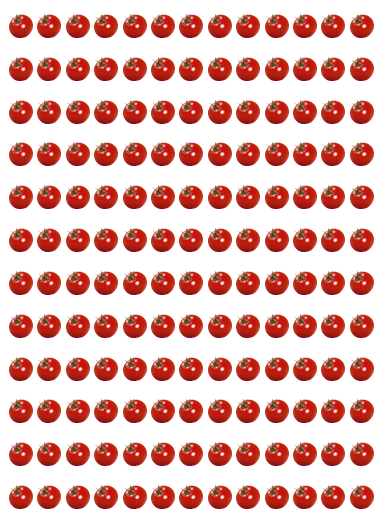 GéométrieFinis les figures pour obtenir : - un triangle :- un rectangle :un carré :Mardi 09 juin 2020LectureLis chaque texte puis réponds à la question en faisant une phrase.De la fumée sortait par la fenêtre de l’immeuble. On entendit la sirène. Pierre descendit du camion, déplia la grande échelle et grimpa le premier.
Quel est le métier de Pierre ? ..........................................................................................................................................................................Justin a peur. Il a mangé́ trop de sucreries. Maintenant il a une vilaine carie dans une molaire. Il a très mal. Papa a pris rendez-vous pour lui. Il ira jeudi.
Où ira Justin jeudi ? ..........................................................................................................................................................................Paula fait des piqûres, distribue les médicaments, prend les températures, dit un mot gentil à droite, adresse un sourire à gauche.
Quel est le métier de Paula ? .........................................................................................................................................................................OrthographeLire les phrases suivantes :Demain, je porterai mon panier et vous resterez avec moi pour m’aider.Demain, vous porterez le panier et je resterai avec vous pour vous aider.Je me souviens : lorsque nous parlons de demain, de plus tard, nous parlons du futur.Faire constater les ressemblances et les différences, et les faire justifier : on cherchera à obtenir une phrase du genre : « Au futur, les verbes en -er se terminent par « -erai » quand le sujet est je et par « -erez « quand le sujet est vous. »Faire lire les phrases suivantes, faire compléter le verbe par la terminaison -erez ou –erai.Demain, vous racont... l'histoire et moi j'écout..... - Bientôt, j'arriv... chez Xavier et vous arriv.... tout de suite après. - La semaine prochaine, vous rang.... la bibliothèque et je lav... les jouets.Pas de dictée Complète par je, j’ ou vous.Demain, ....... porterai ce livre à la maitresse. Cet hiver, ....... glisserez sur la glace. ....... achèterai des cahiers. ....... fermerez la porte. ....... demanderai la permission de sortir........ sonnerai avant d’entrer.Complète par « erai » ou « erez »Je ne pleur....... pas. Vous mont....... me voir. Je regard....... le film. Vous étal....... du gravier. Je prépar ....... ton goûter.Ecris au futur.Conjugaison Souligne la bonne forme du verbe avoirTu ( as / a / at ) 			Nous ( avont / ont / avons)  	  	Ils ( a / est / ont ) J’ ( ai / as / a )			Marie ( a / ont  / as )			Vous ( a / avez / ont )Tu ( ai / a / as ) 			Lisa et Julie ( a / ont / on )Révision : conjugue les verbes du tableau au présent.CalculPose en colonnes puis effectueLes nombres Compte le nombre de fleurs. Fais les paquets de 10 (puis de 100 si nécessaire) et complète le tableau de numération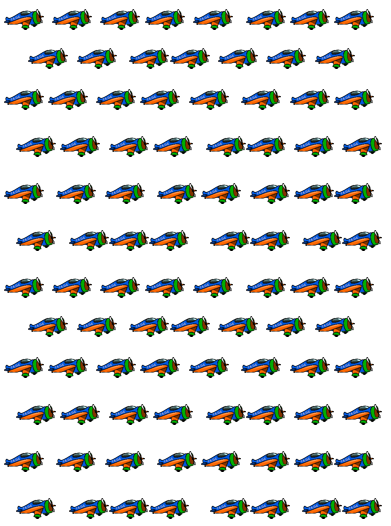 Problème : Voici un bon de commande fait par la directrice de l’école : 1/ Combien a-t-elle commandé de cahiers pour la classe de CP ? ....................2/ Combien a-t-elle commandé de stylos pour la classe de CE2 ? ....................3/ Combien a-t-elle commandé de règles pour la classe de CM1/CM2 ? ....................4/ Combien a-t-elle commandé de classeurs pour toute l’école ? ....................avoirtaperlaverrêverElleEllesTu Nous62 – 17 =94 – 35 =79 - 45vous touchez  vous touch..............................vous arrachez  vous ..............................vous pêchez  vous .........................................vous visitez vous ...........................................je roule  je ...........................................je  plante  je ...........................................je retire je .......................................je tourne  je ...........................................danserjouervoler avoirTuNousIlsJe /j’273 - 127 =434 – 218 =545 – 329= Top LivraisonLe super fournisseur des écolesTop LivraisonLe super fournisseur des écolesTop LivraisonLe super fournisseur des écolesTop LivraisonLe super fournisseur des écolesTop LivraisonLe super fournisseur des écolesBON DE COMMANDE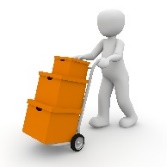 BON DE COMMANDEBON DE COMMANDEBON DE COMMANDEBON DE COMMANDECahiersClasseursStylosRèglesClasse de CP50259025Classe de CE175510030Classe de CE2752512030Classe de CM1/CM2.10008520